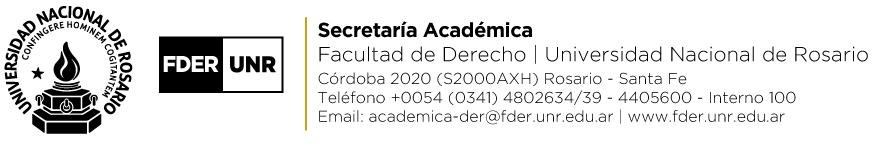 FORMULARIO PARA INSCRIPCIÓN DE AYUDANTES ALUMNOSSecretaría Académica PRESENTEPor la presente solicito a Usted la INSCRIPCIÓN como ayudante estudiantil, conforme lo establecido en el nuevo reglamento de ayudantías estudiantiles (Res. C.D. Nº 442/16).*Deberá acreditarlo acompañando legajo o, en su defecto, copia certificada de libreta universitaria.CONFORMIDAD DEL DOCENTE A CARGO: Manifiesto mi conformidad a la presente solicitud.FIRMA Y ACLARACIÓN DEL DOCENTE TITULAR. …………………………………………………………………………………1N.S.CDATOS PERSONALES DEL AYUDANTE ESTUDIANTILDATOS PERSONALES DEL AYUDANTE ESTUDIANTILAPELLIDO Y NOMBRED.N.I. NºLEGAJO NºDOMICILIOTELÉFONOEMAILANTECEDENTES DE OTRAS AYUDANTÍAS(ASIGNATURA, AÑO)FECHA EN QUE APROBÓ LA MATERIA*DATOS DE LA ASIGNATURADATOS DE LA ASIGNATURANOMBRECÁTEDRACOMISIÓNDOCENTE A CARGO(Titular, Asociado o Adjunto)